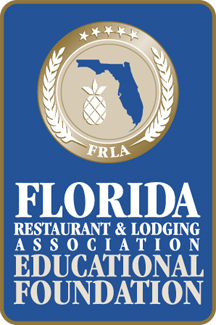 Johnson & Wales University Culinary CompetitionFRIDAY, MARCH 3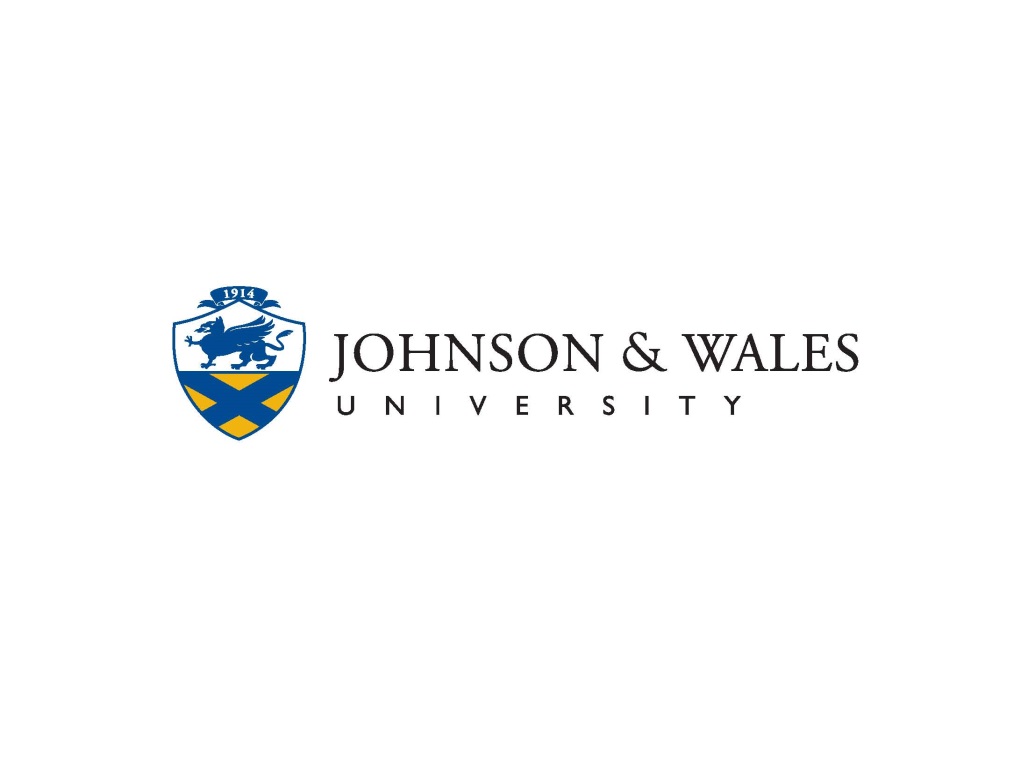 Johnson & Wales University Culinary CompetitionSATURDAY, MARCH 4Team No.Table No.Check-InProduction Mise en PlaceStart TimeJudging TimeFloor FeedbackTasting FeedbackStation Clean-Upand Critique    44A8:309:009:2010:2010:2010:3010:4024B8:459:159:3510:3510:3510:4510:5518C9:009:309:5010:5010:5011:0011:1045D9:159:4510:0511:0511:0511:1511:2533E9:3010:0010:2011:2011:2011:3011:4035F9:4510:1510:3511:3511:3511:4511:5525G10:0010:3010:5011:5011:5012:0012:1039H10:1510:4511:0512:0512:0512:1512:2527I10:3011:0011:2012:2012:2012:3012:4012J10:4511:1511:3512:3512:3512:4512:558K11:0011:3011:5012:5012:501:001:1023L11:1511:4512:051:051:051:151:2514A1:302:002:203:203:203:303:4046B1:452:152:353:353:353:453:5510C2:002:302:503:503:504:004:1026D2:152:453:054:054:054:154:252E2:303:003:204:204:204:304:4030F2:453:153:354:354:354:454:5529G3:003:303:504:504:505:005:1016H3:153:454:055:055:055:155:2517I3:304:004:205:205:205:305:4047J3:454:154:355:355:355:455:5538K4:004:304:505:505:506:006:10Team No.Table No.Check-InMise en PlaceStart TimeJudging TimeFloor FeedbackTasting FeedbackStation Clean-Upand Critique22A6:307:007:208:208:208:308:407B6:457:157:358:358:358:458:559C7:007:307:508:508:509:009:1021D7:157:458:059:059:059:159:2543E7:308:008:209:209:209:309:4034F7:458:158:359:359:359:459:5542G8:008:308:509:509:5010:0010:1032H8:158:459:0510:0510:0510:1510:2515I8:309:009:2010:2010:2010:3010:4037J8:459:159:3510:3510:3510:4510:5531K9:009:309:5010:5010:5011:0011:1028L9:159:4510:0511:0511:0511:1511:251A11:1511:4512:051:051:051:151:2541B11:3012:0012:201:201:201:301:4040C11:4512:1512:351:351:351:451:555D12:0012:3012:501:501:502:002:103E12:1512:451:052:052:052:152:2536F12:301:001:202:202:202:302:4011G12:451:151:352:352:352:452:5513H1:001:301:502:502:503:003:10